       КАРАР                                                                             ПОСТАНОВЛЕНИЕ         16.03.2022 й.                              № 14                                 16.03.2022 год Об утверждении инструкции по делопроизводству Администрации сельского поселения  Вострецовский  сельсовет муниципального района Бураевский район Республики БашкортостанВ соответствии с Федеральным законом от 6 октября 2003 года № 131-ФЗ «Об общих принципах организации местного самоуправления в Российской Федерации», Федеральным законом от 22 октября 2004 г. № 125-ФЗ «Об архивном деле в Российской Федерации», Законом Республики Башкортостан «Об архивном деле Республики Башкортостан от 3.02.2006 № 278-з, приказом  Росархива от 11 апреля 2018 года № 44 «Об утверждении примерной инструкции по делопроизводству в государственных организациях», а также в соответствии с законодательством Российской Федерации в сфере информации, документации, архивного дела, национальными стандартами в сфере управления документами ПОСТАНОВЛЯЮ:1. Утвердить Инструкцию по делопроизводству в администрации сельского поселения Вострецовский  сельсовет муниципального района Бураевский район Республики Башкортостан согласно приложению.        2. Настоящее постановление вступает в силу с момента принятия.        3. Опубликовать настоящее постановление на информационном стенде и официальном сайте администрации сельского поселения.        4. Контроль за исполнением настоящего постановления оставляю за собой.  Глава сельского поселения	      Вострецовский  сельсовет:                               М.Т.ЗариповБашкортостан Республикаhы Борай районы муниципальрайонының Вострецов ауылсоветы ауыл биләмәhе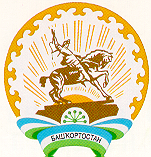 Хакимияте452974, Борай районы, Вострецово ауылы,Мэктэп  урамы, 3т. 2-72-14Республика Башкортостан Администрация сельского поселения Вострецовский сельсовет муниципального района Бураевский район452974, Бураевский район, с. Вострецово,ул. Школьная, 3т. 2-72-14